			MEETING MINUTES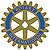 Meeting Title:	  Board Meeting of Rotary Passport ClubDate:		  March 21, 2018Time:		  6:06 pm	Attendance:	  JoAnne Tanner, Dwight Chambers, Carol Langley, David Kenitzer, Leigh-Ann Reinero, Megan HamCall to Order and Approval of Minutes:Motion:  It was moved by Megan and seconded by David to approve the minutes from the Rotary Board Meeting on February 21, 2018.  So passed.OFFICER REPORTS:President – JoAnne Tanner:Discussion: The joint meeting with the Roseville club has changed locations to Randy Peters Catering at 105 Vernon Street.  We will be inducting Stephanie Pastor and Sherrie Viencek.Secretary – Leigh-Ann Reinero:Discussion:  We reviewed the Secretary’s Report dated as of March 21, 2018. It shows 22 new members this year with 25 terminated memberships bringing total membership to 65.  Service shows that 25 of our members have reported their service hours at least once this term.  Rotary hours reported are 61% of the total hours and our Self Directed hours are at 39%.  We currently show 2133 combined hours with 171 reports submitted.Prospective Member List was distributed and reviewed.  There are currently 13 people who the membership committee should follow up to see if they are still interested.  Our membership goal is 77. Action: Carol would like to include service hour stats in our newsletter and on the website next year.David will help put Prospective Member List on Google Drive.Treasurer – JoAnne Tanner:Discussion:  No report was submitted.  We did discuss the Budget and found that we are in a decent place.  Action:  Carol to contact Joceline regarding members with outstanding dues.It was suggested Joceline move money from Paypal to our regular checking.OLD BUSINESS – Review of Pending Projects:Club Name – JoAnne TannerDiscussion: Rotary International has denied our request for the name change of Rotary Club Passport One.  We will now propose Rotary Club of D5180 Passport One as an interim name.  We will need to send out an electronic vote to the club.Action:  Dwight to write email to the membership to vote on Rotary Club of D5180 Passport One.JoAnne and Sandi will put together a resolution to be ready by April 11.  We would like to Rotary Club Passport OneCustoms – JoAnne TannerDiscussion: The next meeting will be held in June but no exact date as of yet.  We need to talk with someone from Customs to see who is willing to host.   It doesn’t need to be at someone’s homeAction:  Membership Committee will discuss when to hold the next meeting as well as a topic.Mentors – Carol Langley Discussion:  Not as successful as hoped this year.  We cut down on responsibilities of mentor.  Brad Asbury will head up a committee of four for next year to be mentors.Tree Planting – Carol LangleyDiscussion:  No luck finding a tree-planting project.  Action:  Dwight to look up Sacramento Tree Foundation and provide information.  Leigh-Ann will look at Hands On SacramentoRYLA – Dwight ChambersDiscussion:  Application is on line and the word is being spread around Rancho Murietta.  Jan Valine and Jeff McAlpin .  Dwight has submitted paperwork to get a grant reimbursement and is submitting a grant request for next year’s RYLA.  Hope to have Desiree and last year’s RYLA student speak at the next meeting.Action:  JoAnne to talk with Desiree.Other Old Business – Peace Project – Kwame AcquaahDiscussion:  We only have four tickets sold from our club to fill the table of 8. The cost to attend the dinner is $125 per person or $1000 per table of 8.  The table would be close to the President of Ghana and we will have an opportunity to meet him.  Survey – Megan HamDiscussion:  There were few that wanted monthly socials and some that wanted quarterly.   Maybe try to find someone who is willing to organize a small group.Action:  Megan to talk with Janice Gage to see if she is willing to organize a hiking group.  Talk with Strikes to put together a June bowling.Certificate of Appreciation Discussion:  Dwight received a letter from Barbara Tracy thanking Passport for our contributions to help end polio.Bylaw Update – JoAnne TannerDiscussion:  Defer to review on June 12, 2018 at 6pm
NEW BUSINESS:Partner Clubs – JoAnne TannerDiscussion: Carol spoke with some of the President Elects at PETS.  Carmichael, Roseville, Point West and Citrus Heights would like to participate again next year.  A notice needs to be sent out to clubs in the district to see who would like to continue participating.  We discussed the problems we had this past year with partner clubs not budgeting for a small financial kickback in exchange for our help and promotion at their events.  The problem may be that our contract isn’t very clear on this concept and we should consider reviewing and possibly revising.Action:  JoAnne will speak with President Rick Bixler of Point West regarding a financial contribution to the club for our help with Lunar Lunacy this past August.  New Badges – Leigh-Ann ReineroDiscussion: Our badges that are ordered through Russell Hampton are become obsolete.  It is recommended that we use the current round badges as Red Dot badges for new members and then once they complete the Red Dot requirements they can order a new badge.  We would like uniformity with the new badges and reviewed options from Russell Hampton.  It was agreed not to do round again.Action:  JoAnne to email Desiree to get a picture of her namebadge.  Leigh-Ann will call Russell Hampton to see if we can customize the badges in their catalog.  Also look at National Awards to see what they have to offer.To be announced at the May meeting to see who would like a new badge.June Board Meeting – JoAnne TannerDiscussion:  The June 20th board meeting will be cancelled due to board retreat in July.Service Hours – Carol LangleyDiscussion: To increase awareness Carol would like to post people’s service hours in the newsletter and the website.Other New BusinessDiscussion:  Sandi would like us to write an article so District understands what Passport has done this year. Discussion:  Voting at RI Conference.DIRECTOR REPORTS:Public Image – David KenitzerDiscussion:  Provided his report, which is pretty static.  David will write procedures for future members handling Public Image.Foundation – Carol LangleyDiscussion:   We reached our $5,000 goal!  Contributions to PHF is 46%, Sustaining Member is 24% and our YTD totals doubled from last year.  We contributed a total of $6,169.Membership Discussion:  No Report due to Kwame’s absenceService/Club Admin – Megan HamDiscussion: We’ve had a good response to SignUp.com.  We have 14 people that have signed up for Roseville’s seafood dinner.  Megan suggested an app that will send texts to our membership that will have a small fee ($.05 per message or $25 per month if we are in need of a response).  It was suggested we not consider the app at this time.Action: Megan to do an announcement at the Quarterly Meeting for SignUp.com.David to add link to our Website.CIO – Dwight ChambersDiscussion:  Dwight emailed CIO updates.  Reminder of District Assembly on Saturday April 7, which is now at Natomas.Meeting Adjourned at 7:30pm